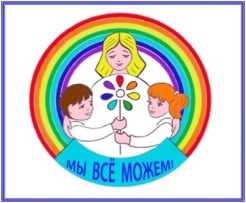 Памятка для  подростков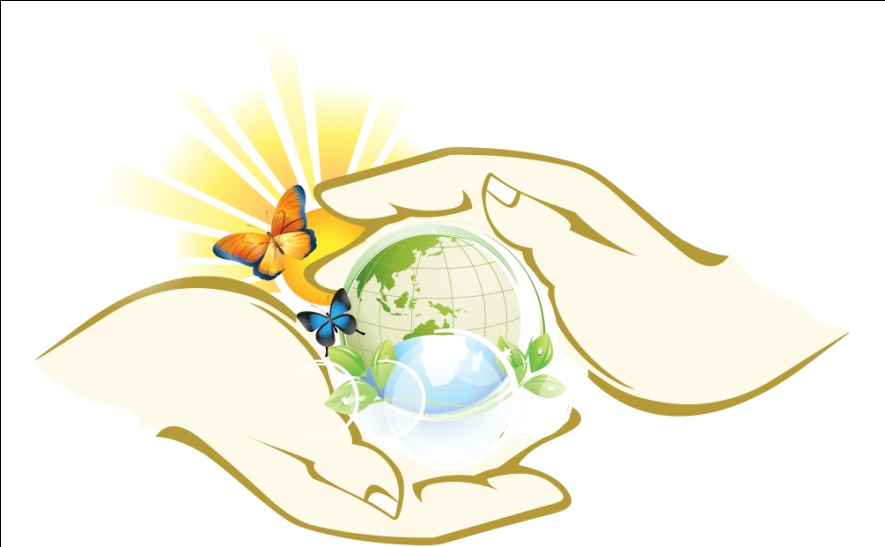 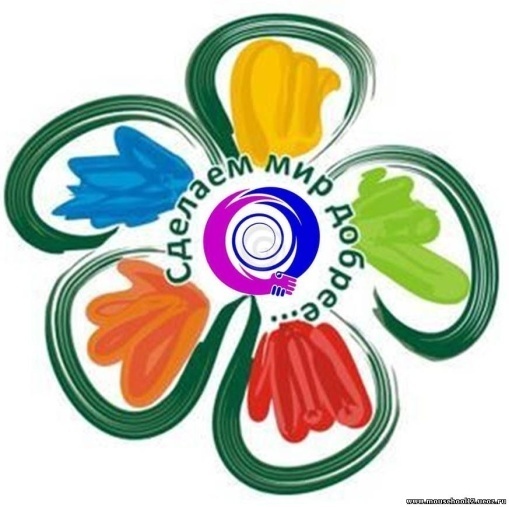 Задайте себе вопрос: «Действительно ли Вам это нужно — пить
отравляющую жидкость не понятного содержания?»
